Supporting Figure S3: Performance of kSORT by Transplant CenterROC analyses were performed for each transplant center included in the AART study to assess the performance of kSORT across different sample collection sites. Calculated AUCs were 0.8765 (95%CI 0.7538 to 0.9993) for AR vs. No-AR collected at Emory University (4a; n=42); 0.9825 (95%CI 0.9608 to 1.0) for AR vs. No-AR collected at UPMC (4b; n=81), 0.9360 (95%CI 0.8648 to 1.0) for AR vs. No-AR collected at UCLA (4c, n=44), and 1.0 (95%CI 1.0 to 1.0) for AR vs. No-AR collected at CPMC (4d,n=35). The latter is an imbalanced data-set with only 2 AR samples and kSORT performance likely overfitted. Tables next to each ROC curve displays 2x2 tables for the kSORT performance in each center.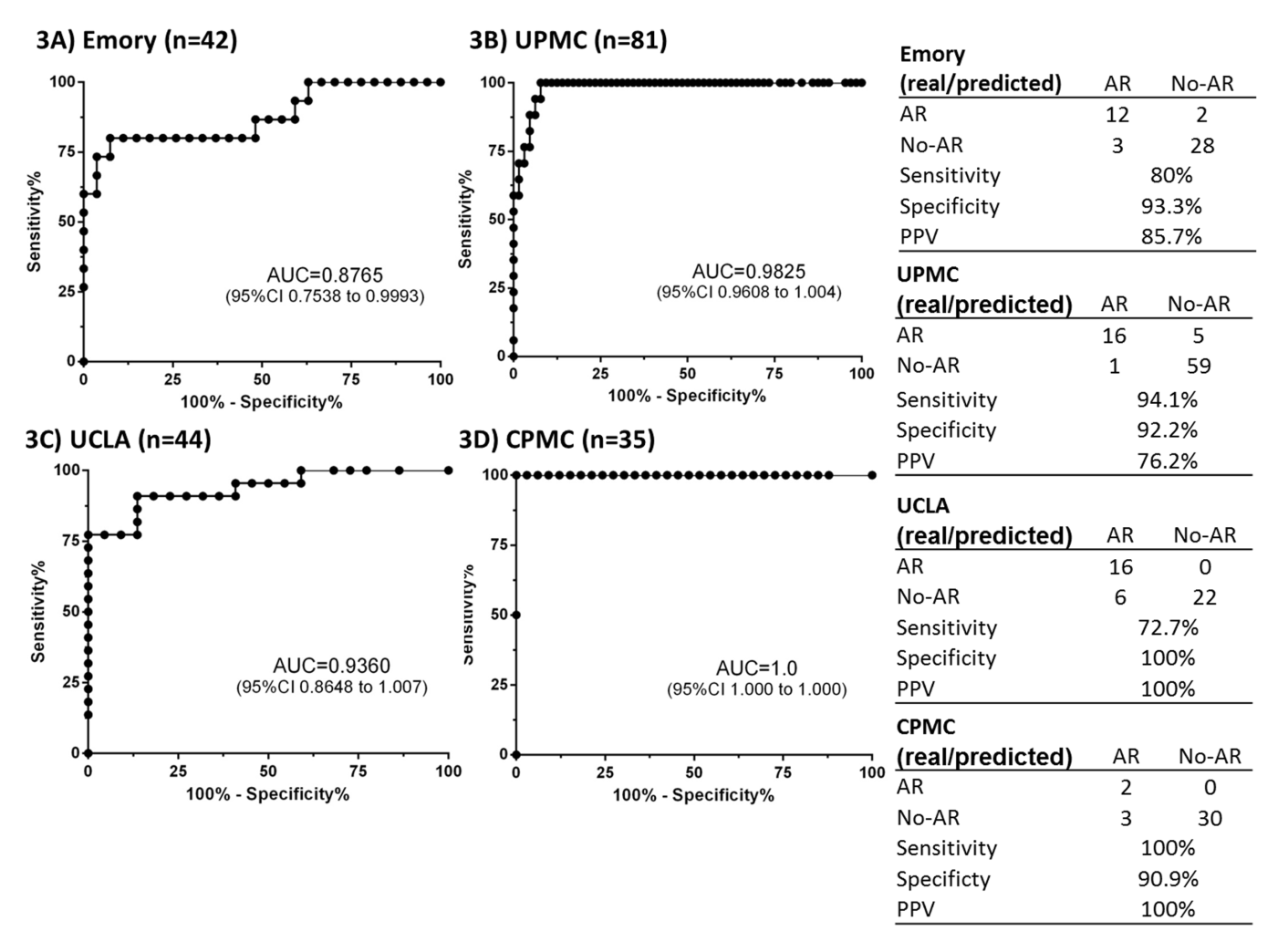 